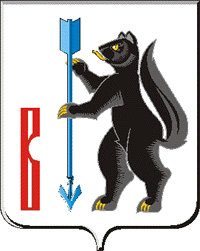 РОССИЙСКАЯ ФЕДЕРАЦИЯСВЕРДЛОВСКАЯ ОБЛАСТЬДУМА ГОРОДСКОГО ОКРУГА ВЕРХОТУРСКИЙ РЕШЕНИЕот «05» октября 2022 года №75г. ВерхотурьеОб объявлении конкурса по отбору кандидатур на должность Главы городского округа ВерхотурскийВ соответствии со статьей 36 Федерального закона  от 06.10.2003 № 131-ФЗ «Об общих принципах организации местного самоуправления в Российской Федерации», статьями  5 и 6  Закона  Свердловской области  от 10.10.2014  № 85-ОЗ «Об избрании органов местного самоуправления муниципальных образований, расположенных на территории Свердловской области», Положением о порядке проведения конкурса по отбору кандидатур на должность Главы городского округа Верхотурский, утвержденного решением Думы городского округа Верхотурский от 28.09.2022 №70, руководствуясь  статьей 21 Устава городского округа Верхотурский,  Дума городского округа ВерхотурскийРЕШИЛА:	1. Объявить конкурс по отбору кандидатур на должность Главы городского округа Верхотурский (далее  – конкурс).	2. Назначить членами конкурсной комиссии по отбору кандидатур на должность Главы городского округа Верхотурский:1)	 Зыкова Александра Васильевича – депутата Думы городского округа Верхотурский;2) Мальцеву Валентину Ивановну – председателя Местного отделения Свердловской областной общественной организации ветеранов войны, труда боевых действий, государственной службы, пенсионеров городского округа Верхотурский;3) Матис Надежду Андреевну – председателя Общественной палаты городского округа Верхотурский;4) Комарницкого Игоря Анатольевича – председателя Думы городского округа Верхотурский.	3. Не позднее рабочего дня, следующего за днем принятия настоящего решения уведомить в письменной форме Губернатора Свердловской области об объявлении конкурса и начале формирования конкурсной комиссии.	4. Дату, время и место проведения конкурса, общий срок проведения конкурса, срок приёма документов (дата начала и дата окончания), место и время приёма документов, подлежащих представлению в конкурсную комиссию в соответствии с Положением о порядке проведения конкурса по отбору кандидатур на должность Главы городского округа Верхотурский, утвержденного решением Думы городского округа Верхотурский от 28.09.2022 № 70,  условия конкурса (в том числе порядок проведения конкурсных испытаний) определить в объявлении о проведении конкурса по отбору кандидатур на должность Главы городского округа Верхотурский (Приложение № 1).	5. Опубликовать объявление о проведении конкурса по отбору кандидатур на должность Главы городского округа Верхотурский в информационном бюллетене  «Верхотурская неделя», и разместить на официальных сайтах Администрации городского округа Верхотурский и Думы городского округа Верхотурский в сети «Интернет».	6. Опубликовать настоящее решение в информационном бюллетене  «Верхотурская неделя», и разместить на официальных сайтах Администрации городского округа Верхотурский и Думы городского округа Верхотурский в сети «Интернет».	7. Контроль исполнения настоящего решения возложить на председателя Думы городского округа Верхотурский (Комарницкий И.А.).Глава городского округа Верхотурский				А.Г. ЛихановПредседатель Думыгородского округа Верхотурский				И.А. КомарницкийПриложение №1к решению Думы городского округа Верхотурский от 05.10.2022 №75«Об объявлении конкурса по отбору кандидатур на должность Главы городского округа Верхотурский»Объявление о проведении конкурса по отбору кандидатур на должность Главы городского округа Верхотурский	Дума городского округа Верхотурский объявляет конкурс по отбору кандидатур на должность Главы городского округа Верхотурский (далее –конкурс).1. Право на участие в конкурсе имеют граждане Российской Федерации, достигшие 21 года, при отсутствии обстоятельств, указанных в пункте 2 настоящего объявления.2. Кандидатами на должность Главы городского округа Верхотурский не могут быть зарегистрированы граждане, которые на день проведения конкурса имеют в соответствии с Федеральным законом от 12.06.2002 № 67-ФЗ «Об основных гарантиях избирательных прав и права на участие в референдуме граждан Российской Федерации» ограничения пассивного избирательного права для избрания выборным должностным лицом местного самоуправления:1) признанные судом недееспособными или содержащиеся в местах лишения свободы по приговору суда;2) имеющие гражданство иностранного государства либо вид на жительство или иной документ, подтверждающий право на постоянное проживание гражданина Российской Федерации на территории иностранного государства, если иное не предусмотрено международным договором Российской Федерации;3) осужденные к лишению свободы за совершение тяжких и (или) особо тяжких преступлений и имеющие на день проведения конкурса, неснятую и непогашенную судимость за указанные преступления;4) осужденные к лишению свободы за совершение тяжких преступлений, судимость которых снята или погашена, – до истечения десяти лет со дня снятия или погашения судимости;5) осужденные к лишению свободы за совершение особо тяжких преступлений, судимость которых снята или погашена, – до истечения пятнадцати лет со дня снятия или погашения судимости;6) осужденные за совершение преступлений экстремистской направленности, предусмотренных Уголовным кодексом Российской Федерации, и имеющие на день проведения конкурса, неснятую и непогашенную судимость за указанные преступления, если на таких лиц не распространяется действие подпунктов 4 и 5 настоящего пункта;7) осужденные к лишению свободы за совершение преступлений, предусмотренных Уголовным кодексом Российской Федерации, и имеющие на день проведения конкурса неснятую и непогашенную судимость за преступления, - до истечения пяти лет со дня снятия или погашения судимости;8) подвергнутые административному наказанию за совершение административных правонарушений, предусмотренных статьями 20.3 и 20.29 Кодекса Российской Федерации об административных правонарушениях, если конкурс состоится до окончания срока, в течение которого лицо считается подвергнутым административному наказанию;9) при наличии в отношении гражданина Российской Федерации вступившего в силу решения суда о лишении его права занимать государственные и (или) муниципальные должности в течение определенного срока, если конкурс состоится до окончания соответствующего срока;10)  в отношении которых вступившим в силу решением суда установлен факт нарушения ограничений, предусмотренных пунктом 1 статьи 56 Федерального закона от 12.06.2002 № 67-ФЗ «Об основных гарантиях избирательных прав и права на участие в референдуме граждан Российской Федерации», либо совершения действий, предусмотренных подпунктом «ж» пункта 7 и подпунктом «ж» пункта 8 статьи 76 Федерального закона от 12.06.2002  № 67-ФЗ «Об основных гарантиях избирательных прав и права на участие в референдуме граждан Российской Федерации», если указанные нарушения либо действия совершены до дня проведения конкурса, в течение установленного законом срока полномочий Главы Думой городского округа Верхотурский.	3. Гражданин, изъявивший желание участвовать в конкурсе, представляет в конкурсную комиссию следующие документы:1) заявление об участии в конкурсе (далее - заявление) в письменной форме (Приложение № 1), с обязательством в случае его избрания на должность Главы Думой городского округа Верхотурский прекратить деятельность, несовместимую со статусом главы муниципального образования.  В заявлении указываются фамилия, имя, отчество (при наличии), дата и место рождения, адрес места жительства, серия, номер и дата выдачи паспорта или документа, заменяющего паспорт гражданина, наименование и код (при наличии) органа, выдавшего паспорт или документ, заменяющий паспорт гражданина, идентификационный номер налогоплательщика (при наличии), гражданство, сведения о профессиональном образовании (при наличии) с указанием организации, осуществляющей образовательную деятельность, года её окончания и реквизитов документа об образовании и о квалификации, основное место работы или службы, занимаемая должность (в случае отсутствия основного места работы или службы – род занятий). Если гражданин является депутатом и осуществляет свои полномочия на непостоянной основе, в заявлении должны быть указаны сведения об этом и наименование соответствующего представительного органа. Если у гражданина имелась или имеется судимость, в заявлении указываются сведения о судимости гражданина, а если судимость снята или погашена, – также сведения о дате снятия или погашения судимости;2) копию всех заполненных страниц паспорта гражданина Российской Федерации (паспорта гражданина иностранного государства, если граждане этого государства вправе быть избранными выборными должностными лицами местного самоуправления в соответствии с международным договором Российской Федерации) или заменяющего его документа; 3) автобиографию, написанную собственноручно;4) цветную фотографию размером 3х4 см;5) копии документов, подтверждающие указанные в заявлении сведения об образовании, основном месте работы или службы, о занимаемой должности (роде занятий), а также о том, что гражданин является депутатом;6) справку о наличии (отсутствии) судимости и (или) факта уголовного преследования либо о прекращении уголовного преследования, выданную в порядке, установленном Административным регламентом Министерства внутренних дел Российской Федерации по предоставлению государственной услуги по выдаче справок о наличии (отсутствии) судимости и (или) факта уголовного преследования либо о прекращении уголовного преследования, утверждённым приказом Министерства внутренних дел Российской Федерации от 27.09.2019 № 660 «Об утверждении Административного регламента Министерства внутренних дел Российской Федерации по предоставлению государственной услуги по выдаче справок о наличии (отсутствии) судимости и (или) факта уголовного преследования либо о прекращении уголовного преследования»;7) согласие на обработку персональных данных, представленное всеми лицами (в отношении несовершеннолетних детей – их законными представителями), чьи персональные данные содержатся в документах, представляемых для участия в конкурсе (Приложение № 2).По желанию гражданина им могут быть представлены документы о дополнительном профессиональном образовании, о присвоении учёной степени, учёного звания, о награждении наградами и присвоении почётных званий и иные документы, характеризующие его личность и профессиональную подготовку.К моменту представления в конкурсную комиссию документов,  гражданин обязан закрыть счета (вклады), прекратить хранение наличных денежных средств и ценностей в иностранных банках, расположенных за пределами территории Российской Федерации, и (или) осуществить отчуждение иностранных финансовых инструментов.Вместе с документами, указанными в настоящем пункте, гражданин представляет письменное уведомление о том, что он не имеет счетов (вкладов), не хранит наличные денежные средства и ценности в иностранных банках, расположенных за пределами территории Российской Федерации, не владеет и (или) не пользуется иностранными финансовыми инструментами (Приложение № 3).Все копии документов, указанных в настоящем пункте, представляются одновременно с оригиналами. 4. Срок приема документов (дата начала и дата окончания): с 10 октября 2022 года по 21 октября 2022 года включительно.5. Место и время приема документов, подлежащих представлению в конкурсную комиссию.  Документы для участия в конкурсе принимаются аппаратом Думы городского округа Верхотурский по адресу: Свердловская область, г. Верхотурье, ул. Советская, дом 4, организационный отдел Думы городского округа Верхотурский: понедельник – четверг:  с 09-00 часов до 12-00, и с 13-00 часов до 17-00 часов, пятница: с 09-00 часов до 12-00,  и с 13-00 часов до 16-00 часов. Получить дополнительную информацию о конкурсе можно по адресу: Свердловская область, г. Верхотурье, ул. Советская, дом 4, организационный отдел Думы городского округа Верхотурский. Контактный телефон для получения дополнительной информации о конкурсе: 8 (34389) 2-26-94.6. Конкурс по отбору кандидатур на должность Главы городского округа Верхотурский проводится в два этапа.Конкурс проводится, если в конкурсную комиссию подано не менее двух заявлений об участии в конкурсе.Заседания конкурсной комиссии в рамках рассмотрения документов, представленных гражданами для участия в конкурсе, в целях принятия решения о регистрации (об отказе в регистрации) кандидатов проводятся в закрытом режиме с соблюдением права таких граждан, присутствовать на заседании конкурсной комиссии при рассмотрении представленных ими документов. Первый этап конкурса проводится с период с 08 ноября по 16 ноября 2022 года в рабочее время по адресу: Свердловская область, г. Верхотурье, ул. Советская, дом 4.В целях регистрации кандидатов конкурсная комиссия проводит проверку:1) представленных гражданами для участия в конкурсе документов на предмет их соответствия перечню, а также требованиям к их оформлению, установленным пунктом 4.3 Положения о порядке проведения конкурса по отбору кандидатур на должность Главы городского округа Верхотурский, утвержденного решением Думы городского округа Верхотурский от 28.09.2022 № 70;2) достоверности и полноты сведений, содержащихся в документах, представленных гражданами для участия в конкурсе, в порядке, установленном законодательством Российской Федерации;3) соответствия граждан требованиям, указанным в пунктах 4.1, 4.2 Положения о порядке проведения конкурса по отбору кандидатур на должность Главы городского округа Верхотурский, утвержденного решением Думы городского округа Верхотурский от 28.09.2022 № 70, на основании представленных ими документов, а также информации, представленной правоохранительными органами, иными государственными органами, органами местного самоуправления и их должностными лицами. По результатам рассмотрения документов, представленных гражданами для участия в конкурсе, и проведения проверок достоверности и полноты сведений, в них содержащихся, конкурсная комиссия на заседании принимает решение о регистрации кандидата или об отказе в регистрации в качестве кандидата.Конкурсная комиссия в письменной форме уведомляет о принятом решении всех зарегистрированных кандидатов, а также граждан, которым отказано в регистрации в качестве кандидата, с указанием причин отказа в регистрации в срок не позднее трёх рабочих дней со дня принятия решения.7. Второй этап конкурса проводится в период с 21 ноября по 23 ноября 2022 года включительно.При проведении конкурса конкурсная комиссия проводит оценку профессиональных качеств кандидатов на основании представленных документов и по результатам конкурсных испытаний.При проведении конкурса применяются следующие конкурсные испытания:1) устное представление (не более 30 минут, с презентацией – по инициативе кандидата) предложений по решению наиболее актуальных и проблемных для городского округа Верхотурский вопросов местного значения, в рамках полномочий органов местного самоуправления; 2) индивидуальное собеседование.Вопросы местного значения, предложения по решению которых представляются кандидатами в ходе конкурсных испытаний, избираются кандидатами самостоятельно.При оценке профессиональных качеств каждого из кандидатов конкурсная комиссия исходит из уровня их профессионального образования, профессиональных знаний и навыков, стажа работы, выявленных в результате проведения конкурса.Конкурсной комиссией учитываются следующие требования к уровню профессионального образования и профессиональным знаниям и навыкам, которые являются предпочтительными для осуществления Главой городского округа Верхотурский отдельных государственных полномочий, переданных органам местного самоуправления:1) наличие высшего образования;2) наличие профессиональных знаний и навыков в сфере государственного, муниципального управления, государственного, муниципального контроля (аудита), экономики, финансов или юриспруденции, в том числе профессиональных навыков руководящей работы, и стажа такой работы не менее трех лет. По результатам конкурса конкурсная комиссия принимает одно из следующих решений:1) о признании конкурса состоявшимся и представлении не менее двух кандидатов (с указанием в решении их фамилий, имён, отчеств (при наличии) на рассмотрение Думы  городского округа Верхотурский для избрания на должность Главы городского округа Верхотурский; 2) о признании конкурса несостоявшимся в случае отказа кандидатов от участия в конкурсе, или неявки кандидатов для участия в конкурсе (за исключением случаев, установленных частями второй и третьей пункта 5.16 Положения о порядке проведения конкурса по отбору кандидатур на должность Главы городского округа Верхотурский, утвержденного решением Думы городского округа Верхотурский от 28.09.2022 № 70), в результате чего остаётся менее двух кандидатов, участвующих в конкурсе;3) о признании всех кандидатов не соответствующим требованиям Положения о порядке проведения конкурса по отбору кандидатур на должность Главы городского округа Верхотурский, утвержденного решением Думы городского округа Верхотурский от 28.09.2022 № 70.8. Конкурсная комиссия уведомляет в письменной форме о принятом по результатам конкурса решении каждого из кандидатов, принявших участие в конкурсе, в срок не позднее трех рабочих дней со дня принятия решения.9. Решение конкурсной комиссии, принятое по результатам конкурса, направляется в Думу городского округа Верхотурский не позднее, чем на следующий рабочий день после принятия решения.10. Решение конкурсной комиссии, принятое по результатам конкурса, подлежит опубликованию в  официальном печатном средстве массовой информации городского округа Верхотурский информационном бюллетене  «Верхотурская неделя»  и размещению на официальных сайтах Администрации городского округа Верхотурский и  Думы городского округа Верхотурский в сети «Интернет» в течение семи календарных дней со дня принятия решения.11. Конкурс по отбору кандидатур на должность Главы городского округа Верхотурский проводится в соответствии с условиями, определенными Положением о порядке проведения конкурса по отбору кандидатур на должность Главы городского округа Верхотурский, утвержденного решением Думы городского округа Верхотурский от 28.09.2022 № 70, опубликованному в официальном печатном средстве массовой информации  городского округа Верхотурский информационном бюллетене «Верхотурская неделя» и размещено на официальном сайте Думы городского округа Верхотурский в сети «Интернет» (http:// http://www.duma-verhoturie.ru/.ru/).Приложение № 1к объявлению о проведении конкурса по отбору кандидатур на должность Главы городского округа Верхотурский                                                                             В конкурсную комиссию по отбору кандидатур на должность Главы городского округа Верхотурский ____________________________________________________________________(фамилия, имя, отчество (при наличии))ЗАЯВЛЕНИЕДаю   согласие   участвовать в конкурсе по отбору кандидатур на должность Главы городского округа Верхотурский.  Обязуюсь в случае избрания на должность Главы городского округа Верхотурский прекратить деятельность, несовместимую с замещением выборной должности главы муниципального образования.О себе сообщаю следующие сведения:дата рождения - __________________ года, место рождения - ___________________________                              (день, месяц, год)________________________________________________________________________________(указывается место рождения согласно паспорту или документу,заменяющему паспорт гражданина)_______________________________________________________________________________,адрес места жительства ________________________________________________________________________________                                      (наименование государства (субъекта Российской Федерации -_______________________________________________________________________________,  для граждан Российской Федерации), район, город, иной населённый пункт, улица, номер дома,  корпуса (строения и т.п.) и квартиры)вид документа - _________________________________________________________________,                          (паспорт или документ, заменяющий паспорт гражданина)данные документа, удостоверяющего личность - ______________________________________                                                                                                         (серия, номер паспорта_______________________________________________________________________________,или документа, заменяющего паспорт гражданина)выдан - _________________________________________________________________________(дата выдачи, наименование и код (при наличии) органа, выдавшего паспорт или_______________________________________________________________________________,документ, заменяющий паспорт гражданина)ИНН - __________________________________________________________________                                   (идентификационный номер налогоплательщика (при наличии))гражданство - ___________________________________________________________,профессиональное образование - ___________________________________________                                                                           (сведения о профессиональном образовании________________________________________________________________________________(при наличии) с указанием организации, осуществляющей образовательную деятельность,        года её окончания  и реквизитов документа об образовании и о квалификации)_______________________________________________________________________________,основное место работы или службы, занимаемая должность / род занятий -________________________________________________________________________________(основное место работы или службы, занимаемая должность(в случае отсутствия основного места работы или службы - род занятий)_______________________________________________________________________________,сведения об исполнении обязанностей депутата - _____________________________________                                                                                                           (сведения об исполнении________________________________________________________________________________обязанностей депутата на непостоянной основе и наименованиесоответствующего представительного (законодательного) органа, депутатом которого является кандидат)_______________________________________________________________________________________________________________________________________________________________,сведения о судимости - ____________________________________________________                                        (сведения о судимости кандидата в случае,________________________________________________________________________________     если у кандидата имелась или имеется судимость; если судимость снята или погашена, также                             _______________________________________________________________________________,сведения  о дате снятия или погашения судимости)Контактная информация для связи с кандидатом:адрес для направления почты (писем, извещений): ___________________________________________________________________________________________________,телефон: рабочий _______________________, мобильный ______________________,электронная почта: _______________________________________________________.«___»________ 2022 года  ______________________________/__________________             дата                    (фамилия, имя, отчество (при наличии))        (подпись кандидата)Примечание.Заявление представляется  на бумажном носителе. Данные о месте рождения и об адресе места жительства указываются в соответствии с паспортом гражданина или документом, заменяющим паспорт. При этом адрес места жительства гражданина Российской Федерации должен обязательно содержать наименование субъекта Российской Федерации.В строке «вид документа» указывается паспорт или документ, заменяющий паспорт гражданина.Сведения о судимости приводятся с указанием номера (номеров) и наименования (наименований) статьи (статей) Уголовного кодекса Российской Федерации, на основании которой (которых) был осужден кандидат, а также статьи (статей) Уголовного кодекса, принятого в соответствии с Основами уголовного законодательства Союза ССР и союзных республик, статьи (статей) закона иностранного государства, если кандидат был осужден в соответствии с указанными законодательными актами за деяния, признаваемые преступлением действующим Уголовным кодексом Российской Федерации.Приложение № 2к объявлению о проведении конкурса по отбору кандидатур на должность Главы городского округа ВерхотурскийВ Думу городского округа Верхотурский ______________________________________________________________________(фамилия, имя, отчество (при наличии))СОГЛАСИЕ НА ОБРАБОТКУ ПЕРСОНАЛЬНЫХ ДАННЫХЯ, ___________________________________________________________ ,проживающий по адресу: _______________________________________________________________________________________________________________________________________,документ, удостоверяющий личность: серия ______________ номер _________,выдан ________________________________________________________________________________________________________________________________________согласен на обработку моих персональных данных Думой городского округа Верхотурский (624380, Свердловская область, г. Верхотурье, ул. Советская, 4, организационный отдела Думы городского округа Верхотурский), (далее - Оператор), содержащихся в заявлении об участии в конкурсе по отбору кандидатур на должность Главы городского округа Верхотурский и других документах, представленных мною для участия в конкурсе, а именно: фамилия, имя, отчество (при наличии); адрес места жительства; дата и место рождения; данные документа, удостоверяющего личность; гражданство; сведения о детях; семейное положение; профессиональное образование; профессия, специальность; место работы (службы, учебы), род занятий; ИНН; фотоизображение; сведения о дополнительном профессиональном образовании, о присвоении учёной степени, учёного звания, о награждении наградами и присвоении почётных званий (при наличии);  сведения о судимости;  телефон; адрес электронной почты.	Обработка персональных данных будет осуществляться Оператором в целях организации исполнения полномочий конкурсной комиссии по отбору кандидатур на должность Главы городского округа Верхотурский,  установленных Федеральным законом от 6 октября 2003 года № 131-ФЗ «Об общих принципах организации местного самоуправления в Российской Федерации», Положением о порядке проведения конкурса по отбору кандидатур на должность Главы городского округа Верхотурский, утверждённым решением Думы городского округа Верхотурский от 28.09.2022 № 70.	Настоящее согласие дано на осуществление Оператором следующих действий с моими персональными данными: сбор, систематизация, накопление, хранение, использование, распространение, обезличивание, блокирование и их передачу в конкурсную комиссию по отбору кандидатур на должность Главы городского округа Верхотурский, в средства массовой информации, а также, в целях организации проверки представленных мною сведений -  в  налоговые, правоохранительные, другие государственные органы, в образовательные организации.	Оператор вправе обрабатывать мои персональные данные посредством включения в списки (реестры) и отчётные формы, предусмотренные документами, регламентирующими деятельность Оператора.	Настоящее согласие дано мною на срок хранения документов конкурса по отбору кандидатур на должность Главы городского округа Верхотурский, проведённого в 2022 году.	Настоящее согласие вступает в действие с момента его подписания.	Я оставляю за собой право отозвать своё согласие в любое время посредством составления соответствующего письменного документа, который может быть направлен мной в адрес Оператора по почте заказным письмом с уведомлением о вручении, либо вручён лично представителю Оператора и зарегистрирован в соответствии с правилами делопроизводства.«____»__________ 2022 года __________________________      ______________                дата				                         Ф.И.О.                                        подпись        Приложение № 3к объявлению о проведении конкурса по отбору кандидатур на должность Главы городского округа ВерхотурскийВ конкурсную комиссию  по отбору кандидатур на должность Главы городского округа Верхотурский____________________________________________________________________  (фамилия, имя, отчество (при наличии))УВЕДОМЛЕНИЕО СОБЛЮДЕНИИ ЗАПРЕТА, УСТАНОВЛЕННОГО ФЕДЕРАЛЬНЫМ ЗАКОНОМ «О ЗАПРЕТЕ ОТДЕЛЬНЫМ КАТЕГОРИЯМ ЛИЦ ОТКРЫВАТЬ И ИМЕТЬ СЧЕТА (ВКЛАДЫ), ХРАНИТЬ НАЛИЧНЫЕ ДЕНЕЖНЫЕ СРЕДСТВА И ЦЕННОСТИ В ИНОСТРАННЫХ БАНКАХ, РАСПОЛОЖЕННЫХ ЗА ПРЕДЕЛАМИ ТЕРРИТОРИИ РОССИЙСКОЙ ФЕДЕРАЦИИ, ВЛАДЕТЬ И (ИЛИ) ПОЛЬЗОВАТЬСЯ ИНОСТРАННЫМИ ФИНАНСОВЫМИ ИНСТРУМЕНТАМИ»  Я,_________________________________________________________________, (фамилия, имя, отчество)уведомляю  конкурсную  комиссию  по  отбору  кандидатур  на должность Главы городского округа Верхотурский о том, что я не имею счетов (вкладов), не храню   наличные   денежные  средства  и  ценности  в  иностранных  банках, расположенных  за  пределами  территории  Российской Федерации, не владею и (или) не пользуюсь иностранными финансовыми инструментами.______________________________       ___________         «___»_____2022 года        (фамилия, имя, отчество (при наличии))                    (подпись)                             (дата)